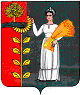 РОССИЙСКАЯ ФЕДЕРАЦИЯСОВЕТ ДЕПУТАТОВ СЕЛЬСКОГО ПОСЕЛЕНИЯ ПУШКИНСКИЙ СЕЛЬСОВЕТ Добринского муниципального района Липецкой области20-cессия VI  созываРЕШЕНИЕ25.03.2022          		      с.Пушкино            	             №  71-рсО назначении публичных слушаний по проекту  отчета «Об исполнении бюджета сельского поселения Пушкинский сельсовет за 2021 год».	В соответствии со ст. 28 Федерального закона от 06.10.2003г.  № 131-ФЗ «Об общих принципах организации местного самоуправления в Российской Федерации», руководствуясь Положением «О  порядке организации и проведения публичных слушаний на территории сельского поселения Пушкинский сельсовет », в соответствии с ст. 11, 20  Устава сельского поселения, учитывая решение  постоянной комиссии по экономике, бюджету и муниципальной собственности, Совет депутатов сельского поселения  Пушкинский сельсовет                                                             РЕШИЛ:	1.Назначить публичные слушания по проекту отчета «Об исполнении бюджета сельского поселения Пушкинский сельсовет Добринского муниципального района Липецкой области Российской Федерации за 2021год» на 11.04.2022 года в 11.00 часов. Место проведения Дом Культуры с.Пушкино2.Настоящее решение вступает со дня его обнародования.Глава сельского поселенияПушкинский  сельсовет                                                 Н.Г. Демихова